Základná škola s materskou školou JarokŠkolský vzdelávací program ISCED 1 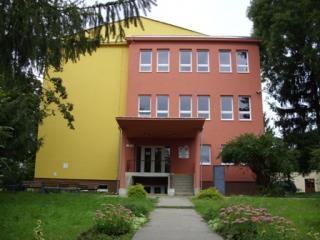 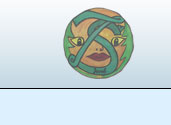 Školský vzdelávací program MottoSEDMOKRÁSKA – „Učiteľ ti môže otvoriť dvere, ale vstúpiť do nich musíš ty sám.“Vzdelávací program  Stupeň vzdelania ISCED 1Dĺžka štúdia štyri rokyVyučovací jazyk: slovenskýŠtudijná forma – denná Druh školy: štátna   Predkladateľ: Základná škola s materskou školou JarokNázov školy: Základná škola s materskou školou Jarok Adresa : Školská 16, 951 48 Jarok IČO : 37865617Riaditeľ školy : Mgr. Jozef HabalčíkKoordinátor pre tvorbu ŠkVP : Mgr. Jana PeniaškováĎalšie kontakty : č. t.: 037/6587252, e-mail: zssmsjarok@post.skZriaďovateľ: Obec Názov : Obec JarokAdresa : Hlavná 176, 951 48 JarokKontakty : č. t.: 037/6587162Platnosť dokumentu od : 01. 09. 2011                                   Mgr. Jozef Habalčík      riaditeľ školyZáznamy o platnosti a revidovaní školského vzdelávacieho programV súlade so schváleným materiálom Ministerstva školstva, vedy, výskumu a športu zo dňa 20.mája 2011 pod číslom 2011-7881 /18674:1-921 s platnosťou od 1. septembra 2011 sme revidovali školský vzdelávací program v uvedenej podobe. OBSAHŠkolský vzdelávací program pre 1. stupeň Základnej školy I. Všeobecná charakteristika školy 1. Charakteristika školy2.  Veľkosť školy 3.  Charakteristika žiakov 4.  Charakteristika pedagogického zboru 5. Organizácia prijímacieho konania 6. Dlhodobé , školské a ročníkové projekty 7. Spolupráca s rodičmi a inými subjektmi 8. Priestorové a materiálno-technické podmienky školy 9 . Škola ako životný priestor 10. Podmienky na zaistenie bezpečnosti a ochrany zdravia pri výchove a vzdelávaní 11. Ďalšie vzdelávanie pedagogických zamestnancov II. Charakteristika školského vzdelávacieho programu  1. Pedagogický princíp školy ( vlastné ciele výchovy a vzdelávania ) 2. Zameranie školy a stupeň vzdelania 3. Profil absolventa 4. Pedagogické stratégie 5. Zabezpečenie výučby pre žiakov so špeciálnymi výchovno – vzdelávacími  potrebami 6. Začlenenie prierezových tém III. Vnútorný systém kontroly a hodnotenia 1. Hodnotenie vzdelávacích výsledkov žiakov 2. Vnútorný systém kontroly a hodnotenia zamestnancov školy 3. Hodnotenie školy IV. Školský učebný plán pre ISCED 1V.  Učebné osnovy1. Charakteristika školyZákladná škola s materskou školou Jarok vznikla 1. 7. 2004 ako jedna z prvých spojených  základných škôl s materskou školou s právnou subjektivitou. Zriaďovateľom je obec Jarok v Nitrianskom kraji, ktorá má 1 820 obyvateľov. Súčasťou školy je školský klub detí a školská jedáleň. Základná škola s materskou školou v Jarku je plnoorganizovaná škola s vyučovacím jazykom slovenským, poskytuje základné vzdelanie a pripravuje žiakov pre ďalšie štúdium a prax. Je právnickou osobou, v právnych vzťahoch vystupuje vo svojom mene a má zodpovednosť vyplývajúcu z týchto vzťahov. Krédom školy na všetkých stupňoch je humanizmus a demokracia ako najvyššie hodnoty ľudskej civilizácie a duchovného rozvoja.U žiakov je potrebné rozvíjať osobnosť posilňovaním kompetencií, zručností, ale i vôľových vlastností, čo je vyjadrené i v názve ŠkVP : SEDMOKRÁSKAS – spolupráca, samostatnosť, systémovosť,...E – empatia, efektívnosť, ...D – dôvera, dôstojnosť, ...M – myslenie, mravnosť, ...O – ochota, obozretnosť, ...K – komunikatívnosť, kamarátstvo, ...R – realita, radosť, ...A – asertivita, aktivita, ...S – sústavnosť, spolupatričnosť, ...K – kolektívnosť, kvalita, ...A – autorita, ...Školský klub detí zabezpečuje pre žiakov, ktorí plnia povinnú školskú dochádzku, výchovnú a vzdelávaciu činnosť v čase mimo vyučovania a v čase školských prázdnin. 2. Veľkosť  školy  Základná škola je umiestnená vo výhodnom prostredí mimo hlavných komunikácií v parkovom prostredí. Kapacita školy pôvodne určená počtom 14 kmeňových tried bola stanovená pre 450 žiakov. Zriadením 3 špecializovaných tried – počítačovej učebne, kuchynky, multimediálna učebne a vytvorenia priestorov pre materskú školu je v súčasnosti 9 kmeňových tried, čo počtu žiakov do 160 plne vyhovuje pri zachovaní menšieho počtu žiakov v triede a využívaní  individuálneho prístupu k nim.Základná škola je umiestnená v účelovej  dvojposchodovej budove tvorená týmito priestormi: hlavná budova školy:	-     kancelárska miestnosť pre vedenie školy, šatne, bufet (prízemie),4 učebne 1. stupňa, z ktorých dve slúžia zároveň ako učebne pre ŠKD, zborovňa,  registratúrne stredisko, sklad učebníc, kuchynka a odborná počítačová učebňa ( 1. poschodie ), multimediálna učebňa5 učební 2. stupňa, knižnica a zároveň kabinet SJL, kabinet výchovného poradcu, veľká chodba na 2.poschodí využívaná na celoškolské podujatia,  (2. poschodie)Telocvičňa:		šatne, kabinety,náraďovňa			sociálne zariadeniazariadenie školského stravovania:	školská kuchyňa                                                  		školská jedáleňminitelocvičňasociálne zariadeniavonkajšie priestory:     - školský dvor                                    - ihrisko          - detské ihrisko pre MŠ                                    - spevnené plochy                                    - trávnaté plochy3.Charakteristika žiakov Základnú školu navštevuje približne 155 žiakov. Zoskupenosť žiakov je z domáceho prostredia, vzhľadom na malé možnosti dochádzania žiakov z iných lokalít v dôsledku geografickej polohy obce.   4 .Charakteristika pedagogického zboruPočet členov pedagogického zboru je primeraný počtu žiakov tejto základnej školy, každoročne ustálený vzhľadom na počet tried. 4 triedny učitelia, jeden učiteľ 2. stupňa, dvaja členovia vedenia školy, dve vychovávateľky a dvaja vyučujúci náboženskej  výchovy.Pedagogický zbor je stabilizovaný, prevažne ženský. Tvoria ho kvalifikovaní učitelia s pedagogickou a odbornou spôsobilosťou. Väčšina má dlhoročné pedagogické skúsenosti a spolu s mladými pedagógmi sa podieľajú na postupnej premene školy. Jej základom je systematické vzdelávanie pedagógov. Takmer všetci pedagógovia majú osvedčenie na využívanie informačno-komunikačných technológií na vyučovaní. Kolektív učiteľov je vekovo rôznorodý, všetci sa však snažia zachytávať nové trendy vo vyučovaní. Krédom celej školy je najmä kvalita vzdelávania. Počet pedagógov, vzhľadom na veľkosť školy, nám umožňuje odučiť väčšinu predmetov odborne kvalifikovanými pedagógmi.V ročníkoch 1. – 4. sú všetci pedagogický zamestnanci profesijne spôsobilí, čo námumožňuje zabezpečiť kvalifikované vyučovaniePedagogickí a odborní zamestnanci školy sa zúčastňujú ďalšieho vzdelávania podľa potreby a plánu kontinuálneho vzdelávania.5.Organizácia prijímacieho konaniaNaša základná škola vychádza v ústrety každému rodičovi, ktorý sa rozhodne pre vzdelávaniesvojho dieťaťa na jej pôde. Zápis do 1. ročníka sa realizuje v zmysle Zákona č. 245/2008 Z.z.o výchove a vzdelávaní ( školský zákon ) a o zmene a doplnení niektorých zákonova všeobecne záväzných predpisov a pokynov zriaďovateľa – Obec Jarok.Na základné vzdelávanie do 1.ročníka prijímame deti, ktoré dovŕšili šiesty rok veku a dosiahliškolskú spôsobilosť a o prijatie ktorých požiada na základe zápisu zákonný zástupca dieťaťa.Do 1. ročníka výnimočne prijímame i deti, ktoré nedovŕšili šiesty rok veku, a to vždy povyjadrení príslušného zariadenia výchovného poradenstva a prevencie a všeobecného lekárapre deti a dorast.6. Dlhodobé, školské a ročníkové projektyProjektové vyučovanie, tvorba a prezentácia projektov tvoria súčasť výchovnovzdelávaciehoprocesu veľkej väčšiny predmetov a života školy. Príprava, realizácia avýstupy projektov rozvíjajú vo veľkej miere samostatnosť a tvorivosť žiakov, ich kritickémyslenie, schopnosť komunikácie a vyhľadávania informácií. Pozitívnym smerom rozvíjajúcitovú a hodnotovú sféru žiakov školy. Žiaci lepšie chápu praktický význam učiva, učia saplánovať si vlastnú prácu, niesť za ňu zodpovednosť a odprezentovať ju pred publikomspolužiakov, rodičov a pedagógov.Na škole členíme projekty na dlhodobé s celoslovenskou pôsobnosťou, školskéa ročníkové.Projekty dlhodobé, s celoslovenskou pôsobnosťouRozvoj IKT na škole - INFOVEKProjekt je zameraný na zavádzanie informačno-komunikačných technológií dovýchovno-vzdelávacieho procesu a života školy a zasahuje do troch oblastí:• využívania počítačov a IKT vo výchovno-vzdelávacom procese,• v oblasti sprístupnenia počítačov a IKT žiakom v mimovyučovacom čase,• ďalšieho vzdelávania pedagogických zamestnancov so zameraním na IKT.Škola podporujúca zdravieProjekt je zameraný na osvetovú činnosť v oblasti zdravia, zdravej výživy, zdravéhoživotného štýlu. Medzi tradičné podujatia patria: výstavy ovocia a zeleniny, týždeň zdravej výživy, medzitriedne turnaje vo vybíjanej, týždeň boja proti hluku – cieľom, ktorého je starostlivosť o duševné zdravie.Školská mliečna liga s DanoneProjekt propaguje a podporuje zdravé stravovacie návyky založené na konzumáciimliečnych produktov.Školské projekty:Žiaci školy sa predstavujú – otvorené hodiny pre deti a učiteľky materskej školyVerejná prezentácia celoročnej práce žiakov 1. ročníka ( prezentácia poznávacíchschopností, recitácie, spevu, výtvarných prác ) pred zrakmi budúcich prvákov a učiteliek materskej školy.Čaro VianocVianočné tradície dnes a v minulosti, u nás a vo svete, tvorivé dielne pre žiakova rodičov školy, príprava darčekov, vianočné aranžovanie, malá vianočná akadémia.Deň ZemeCyklus prednášok o ochrane životného prostredia, prezentácia projektov, plagátov,realizácia náučného chodníka zameraného na ekosystém v okolí školy.Zober loptu, nie droguPodporou športových aktivít viesť žiakov k prevencii drogových závislostí.Projekt: Na bicykli bezpečneProjekt si kladie za cieľ výchovu k bezpečnosti v cestnej premávke, pripraviť deti na samostatný pohyb v cestnej premávke - ako chodcov alebo cyklistov. Projekt je určený pre žiakov 1. – 4, ročníka.Ročníkové projektyUskutočňujú sa na základe učebných osnov jednotlivých predmetov.7.Spolupráca s rodičmi a inými subjektmiSpolupráca školy s rodičmi najmä s Radou rodičov je na veľmi dobrej úrovni. Rodičia v spolupráci  so školou organizujú mnohé podujatia pre žiakov a akcie pre rodičov žiakov. Rada rodičov prispieva žiakom na občerstvenie a cestovné, na lyžiarsky alebo plavecký výcvik, prispieva na mikulášske balíčky, na ceny na MDD, na ceny pre najlepších žiakov na záver školského roka.  Rodičovské združenia ( ďalej RZ) bývajú organizované nasledovne: na začiatku školského roka býva plenárne RZ, na ktorom informujeme rodičov s plánom práce školy a školským poriadkom, na štvrť a trištvrte roka usporadúvame na škole tzv. konzultačné dni, kde sú k dispozícii všetci učitelia pre všetkých rodičov a na polroka bývajú triedne schôdzky RZ. Spolupráca s  centrom pedagogicko-psychologického poradenstva a prevencie je využívaná podľa potreby na diagnostiku a pomoc pri práci so žiakmi s problémami v učení a v  správaní.Škola spolupracuje s ďalšími inštitúciami v okrese, ako napríklad s vysokými školami, s Úradom práce sociálnych vecí a rodiny, FC Nitra, FC 31 Jarok, divadlami, CVČ Domino, CVČ Slniečko Veľké Zálužie. Spolupráca s obecným úradom a starostom obce je na dobrej úrovni. Medzi zriaďovateľom a školou vládnu pracovno-priateľské vzťahy. Priateľské vzťahy vládnu aj medzi školou a farským úradom. V čase mimo vyučovania otvárame priestory telocvične a minitelocvične  pre verejnosť. Rada školyRada školy zasadá dva krát ročne na začiatku a na konci školského roka, kde schvaľuje dôležité dokumenty školy. Okrem toho sa stretáva podľa potreby.Spolupráca s Radou školy je vyhovujúca. RŠ má 11 členov, z toho 2 zástupcov z radov pedagógov zo základnej školy a materskej školy, 1 zástupcu nepedagogických pracovníkov ZŠ s MŠ, 4 zástupcov Obecného zastupiteľstva, 3 zástupcov rodičov ZŠ a 1 zástupcu rodičov MŠ.. 8. Priestorové a materiálno–technické podmienky školyObjekt ZŠ s MŠ pozostáva z troch hlavných budov, hlavná budova, telocvičňa a školská jedáleň, pričom budovy sú spojené spojovacou chodbou. V hlavnej budove na prízemí sa nachádza oddelenie MŠ a súčasti ZŠ ako šatne, sociálne zariadenia, bufet a kancelária vedenia školy. Na prvom podlaží sú triedy 1. stupňa, zborovňa, odborná počítačová učebňa, kuchynka, registratúrne stredisko a sklad učebníc, multimediálna učebňa. Na druhom poschodí sú okrem kabinetu výchovného poradcu,  školskej knižnice a sociálnych zariadení triedy 2. stupňa. Žiaci základnej školy majú k dispozícii telocvičňu i minitelocvičňu vybavenú primeraným náradím. Odborné učebne umožňujú plne realizovať učebné osnovy a zvolené učebné variantyPedagogickí  zamestnanci môžu využívať priestory počítačovej učebne, okrem toho majú k dispozícii počítačové zostavy s tlačiarňami a s pripojením na internet i v zborovni i v kabinete výchovného poradcu. V rámci materiálno technického stavu školy každoročne prebieha  kontrola a výmena hasiacich prístrojov a hydrantov, údržba a oprava kotlov a prevádzková kontrola kotolne, revízia telocvične a oprava telocvičného náradia, údržba počítačovej učebne,  deratizácia a  dezinsekcia  proti kliešťom v areáli školy a maľovka potrebných priestorov školy.Všetky počítače sú pripojené na rýchly internet  v celom objekte školy. Triedy sú vybavené novým školským nábytkom, na chodbách sa využívajú nové prezentačné stojany na informácie o výchovno-vyučovacom procese. Vybavenie kabinetov je postačujúce, ale je potrebné pomôcky pravidelne obnovovať a vymieňať za modernejšie.Na budove školy boli vymenené všetky okná, bolo uskutočnené zateplenie budovy.Na skvalitnenie výchovno-vzdelávacieho procesu zabezpečujeme odbornú pedagogickú tlač a metodiky predmetov pre pedagogických zamestnancov.V rámci materiálno technických podmienok školy sa priebežne zakupujú nové učebné pomôcky, výukové programy – multilicencie na jednotlivé predmety. Na modernizáciu vyučovacieho procesu boli  získané  počítače v rámci ďalšieho vzdelávania pedagogických zamestnancov. 	Oddelenie ŠJ:V zariadení školského stravovania postupne zabezpečujeme nákup kuchynského bežného riadu, ale i elektrospotrebičov.  Maľovky v jedálenskej a kuchynskej časti sú zabezpečované podľa potreby, minimálne raz za dva roky. Pre vedúcu jedálne je zabezpečený dostatok odbornej publikácie, okrem toho má pre svoju činnosť k dispozícii vlastnú kancelársku počítačovú zostavu a pripojenie na internet.Telocvičňa:V telocvični bola uskutočnená rekonštrukcia podlahy, zabezpečená nová maľovka priestorov šatní a sociálnych zariadení.Napriek pomerne dobrému materiálno-technickému vybaveniu zostáva množstvo ďalších úprav, rekonštrukčných prác a obnova  učebných pomôcok na ďalšie obdobie. Medzi dlhodobé plánované opravy patrí:Ø      rekonštrukcia šatní pre žiakovØ      rekonštrukcia podlahy na ostatných chodbách školyØ      rekonštrukcia parkiet v triedachØ      kompletná rekonštrukcia telocvične9. Škola ako životný priestor Na estetizáciu prostredia v kladnom zmysle slova vplývajú čisté, upratané triedy vybavené novým školským nábytkom a aktuálnymi nástenkami s vystavenými prácami žiakov. Na dolných chodbách a chodbách na 1. poschodí  sú prezentované práce žiakov,  na prízemí  sa nachádza nástenka voľnočasových aktivít na škole v rámci boja proti drogám, okrem toho je tu galéria najúspešnejších žiakov školy a pri hlavnom vchode nástenka propagujúca Školu podporujúcu zdravie. Vo vitrínach sa nachádzajú poháre a diplomy žiakov za účasť na športových súťažiach, dejiny školy, informačná tabuľa o škole. Nástenky na hornej chodbe sú inovované a aktuálne,  prezentačné panely  sú priebežne obnovované na aktuálne témy. Prostredie školy zútulňujú kvety. V areáli školy je zabezpečená priebežná starostlivosť o parkovú časť pri vstupe do školy.  Nakoľko sme škola s malým počtom žiakov, prevláda rodinná atmosféra vo vzťahoch nielen medzi žiakmi, ale i medzi žiakmi a pedagógmi i pedagógmi navzájom. Pri akciách školy podporujeme tolerantné správanie a súrodenecké vzťahy zapájaním žiakov a detí MŠ do spoločných aktivít.10. Podmienky na zaistenie bezpečnosti  a ochrany zdravia pri výchove a vzdelávaníVedenie školy a jej zamestnanci kladú veľký dôraz na zabezpečenie bezpečných a zdraviu vyhovujúcich podmienok v priestoroch školy. Máme vypracovaný prevádzkový poriadok školy, jej jednotlivých odborných učební a telocvične. Pravidelne organizujeme poučenie zamestnancov školy o bezpečnosti a ochrane zdravia pri práci v súlade so zákonom č.124/2006 Z.z. o bezpečnosti a ochrane zdravia pri práci. Pre žiakov školy máme vypracovaný školský poriadok s dôrazom na ich bezpečnosť počas pobytu v škole. Na začiatku školského roka sú všetci žiaci poučení o pravidláchsprávania sa v škole, v špeciálnych odborných učebniach, v telocvični a pri ceste do školy. Poučenie je zaznamenané v triednej pedagogickej dokumentácii. Taktiež robíme poučeniei pred každou hromadnou akciou. Na začiatku školského roka na prvom rodičovskom zasadnutí oboznamujeme rodičov so školským poriadkom. Toto oboznámenie rodičia potvrdzujú svojím podpisom.Na úvodných hodinách sú všetci žiaci primeraným spôsobom poučení a oboznámení so školským poriadkom a bezpečnosťou o ochrane zdravia pri práci na hodinách jednotlivých predmetoch a všetkých akciách organizovaných školou. Bezpečnosť žiakov počas celého školského roka je zabezpečená nielen na vyučovacích hodinách ale aj dozormi pedagógov cez prestávky, pri presune do telocvične a jedálne, a mimoškolských akciách.Nerešpektovanie pravidiel bezpečnosti a ochrany zdravia pri práci zo strany žiakov je riešené pohovormi a postupmi podľa školského poriadku.Výchovno-vzdelávací proces kladie na žiakov veľké nároky dané nielen samotným vyučovaním, ale aj mierou a intenzitou psychického napätia až stresových situácií, preto sa snažíme dodržiavať :optimálny počet žiakov v triedachúnosnú mieru celkovej dĺžky pracovného času žiakaakceptovanie fyziologickej krivky výkonnosti žiaka počas dňa a v priebehu týždňarozsah a náročnosť domácich úlohdodržiavanie režimu prestávok vrátane pobytu vonkuzaraďovanie relaxačných cvičení do výchovno-vzdelávacieho procesuPohyb je nevyhnutnou zložkou života a u detí je prejavom zdravia a telesnej i duševnej pohody. Jednou zo základných podmienok psychohygieny vyučovania je vhodná miestnosť. Naše učebne túto základnú podmienku spĺňajú, svetlo dopadá žiakom na lavicu zľava. Dôležitý je výber nábytku. Stoly a stoličky v našich učebniach nemajú rovnakú výšku. Zodpovedajú rozdielnemu vzrastovému rozpätiu detí. Správne sedenie je jedným z najzávažnejších problémov, ktorému treba venovať mimoriadnu pozornosť počas celej školskej dochádzky. Preto od prvého ročníka robíme sústavný nácvik správneho sedenia, v ostatných ročníkoch stačia potom nápravné cviky. Nezabúdame jedenkrát do mesiaca premiestňovať žiakov v učebniach z dôvodu jednosmerného pohľadu na tabuľu. Aby sme predchádzali ochoreniam chrbtice, očí, rôznym neurózam, do vyučovacích hodín vkladáme telovýchovné chvíľky. K ďalším zásadám patrí cez jesenné, jarné a letné priaznivé obdobie pobyt vonku cez veľkú prestávku. Cez ostatné prestávky je to voľný pobyt po triede a relax na kobercoch. Pri zostavovaní rozvrhu dodržiavame psychohygienické zásady. V stredu sú do rozvrhu zaraďované ľahšie predmety, popoludní sú zaraďované záujmové útvary, v ŠKD dodržiavame relaxačný poldeň. Dodržiavame zásadu, že nezaraďujeme písanie na prvé hodiny na ročníkoch 1. – 4., nezaraďujeme písanie po hodinách telesnej výchovy. Dnešné deti väčšinu dňa trávia v škole, preto dodržiavanie týchto zásad je pre nás veľmi dôležité.11. Ďalšie vzdelávanie pedagogických a odborných zamestnancovZákladnými cieľmi sú : zvyšovanie spôsobilostí efektívne vzdelávať a vychovávať motivácia pedagógov na celoživotné vzdelávanie uvádzanie začínajúcich pedagógov do praxe zdokonaľovanie pedagógov v problematike riešenia konfliktov, v komunikácii sprostredkovanie pedagógom najnovších poznatkov z metodiky vyučovania jednotlivých predmetov príprava pedagógov na výkon špecializovaných funkcií(triedny učiteľ, výchovný poradca,  predseda predmetovej komisie....)  príprava pedagogických zamestnancov na tvorbu učebných osnov, štandardov, tvorba pedagogickej dokumentácie príprava pedagógov na prácu s výpočtovou technikou, multimédiami, videotechnikou podnecovanie a rozvíjanie tvorivosti pedagógov príprava zamestnancov na získanie I. a II. atestácie Základnými princípmi sú : ďalšie vzdelávanie je právom i povinnosťou každého pedagogického zamestnanca školy každý pedagogický i odborný zamestnanec má mať možnosť ďalšieho vzdelávania ďalšie vzdelávanie a zdokonaľovanie má mať odraz v jeho finančnom ohodnotení a profesijnej kariére základnou hodnotou ďalšieho vzdelávania má byť kvalita vzdelávania a nie získavanie certifikátov pedagogickí a odborní zamestnanci školy sa aktívne podieľajú na určovaní cieľov, obsahu, prostriedkov a vyhodnocovania ďalšieho vzdelávania pedagogických zamestnancov škola spolupracuje s inštitúciami vytvárajúcimi systém ďalšieho vzdelávania v školstve a svoju činnosť s nimi koordinuje Z hľadiska potrieb školy, jej profilácie sa treba hlavne sústrediť v kontinuálnom vzdelávaní na:• získanie kvalifikovaných pedagógov pre vyučovanie informatickej výchovy • na prehĺbenie profesijných kompetencií v oblasti využívania moderných informačných a komunikačných technológií,• na získanie profesijných kompetencií pedagogických zamestnancov v rozvoji čitateľskej gramotnosti,• na vzdelávanie žiakov so špeciálnymi výchovno-vzdelávacími potrebami ( hlavne s poruchami správania ),• na moderné, progresívne a efektívne metódy a formy práce.1. Pedagogické princípy školy (vlastné ciele výchovy a vzdelávania )Školský vzdelávací program našej školy umožní všetkým žiakom získať dostatočnévšeobecné vedomosti a zručnosti vo všetkých všeobecnovzdelávacích predmetoch a hlboké odborné vedomosti vo všetkých zvolených voliteľných predmetoch. Umožní rozvoj kľúčových spôsobilostí každého žiaka tak, aby mohol uplatniť svoje vzdelanie v pracovnom, občianskom, rodinnom a osobnom živote. V súlade so štátnym vzdelávacím programom si žiaci našej školy osvojujú:- spôsobilosti k celoživotnému učeniu sa,- sociálne komunikačné spôsobilosti,- spôsobilosti riešiť problémy,- občianske spôsobilosti,- sociálne a personálne spôsobilosti,- spôsobilosti vnímať a chápať kultúru a vyjadrovať sa nástrojmi kultúry,- spôsobilosti uplatňovať základy matematického myslenia a základné schopnosti poznávať v oblasti vedy a techniky,- digitálnu spôsobilosť,- spôsobilosti smerujúce k iniciatívnosti a podnikavosti.Pri tvorbe nášho školského programu sme mali na zreteli, aby dal šancu každému žiakovi rozvíjať sa podľa svojich schopností a bolo mu umožnené zažiť úspech ( celodenný systém starostlivosti o žiakov 1. ročníka, individualizácia vzdelávania, vzdelávanie žiakov so špeciálnymi výchovno-vzdelávacími potrebami Nezabúdame v ňom ani na výchovu. Považujeme ju za rovnocennú zložku vzdelania. Žiakov chceme vychovávať v duchu humanistických princípov. V spolupráci s rodičmi žiakov vychovať z nich slušných, pracovitých, zodpovedných, morálne vyspelých a slobodných ľudí.2. Zameranie školy a stupeň vzdelania 	Zameranie školy je postavené na 6. pilieroch . Vychádza z akceptácie základných pedagogických dokumentov, predovšetkým štátneho vzdelávacieho programu, z tradícií, doterajšej orientácie školy a z požiadaviek rodičov žiakov školy. Kvalitné jazykové vzdelanieKaždý z nás si uvedomuje potrebu a význam kvalitného jazykového vzdelania. Dobré osvojenie cudzieho jazyka pomáha žiakovi prekonávať bariéry a tak prispievať v budúcnosti k zvýšeniu jeho mobility v osobnom živote, v ďalšom štúdiu a napokon v uplatnení sa na trhu práce. S cieľom zabezpečiť žiakom kvalitné jazykové vzdelanie realizujeme na škole nasledovný model vyučovania cudzích jazykov: - ISCED 1 - cudzí jazyk začíname učiť v rámci voliteľných hodín už od 1. ročníka (od3. ročníka sa ho žiaci učia ako povinný predmet štátneho vzdelávacieho programu),V tejto oblasti nezabúdame samozrejme ani na materinský jazyk – slovenčinu. V školskom vzdelávacom programe ISCED1 zvyšujeme časovú dotáciu predmetu Slovenský jazyk od 1. ročníka s dôrazom na komunikatívnu zložku a čitateľskú gramotnosť. Uvedomujeme si, že je to predmet, vo vyučovaní ktorého sa na celý život najvýznamnejšie rozhoduje o gramotnosti človeka, o jeho predpokladoch ústne i písomne komunikovať, s porozumením čítať.Počítačová a informačná gramotnosťDigitálne kompetencie patria medzi najdôležitejšie kľúčové kompetencie, ktoré definujeEurópska komisia v Európskom referenčnom rámci. Úlohou modernej školy je pripraviť žiaka pre informačnú a vzdelanostnú spoločnosť. Našim cieľom je, aby všetci absolventi školy boli digitálne spôsobilí. Chceme zvýšiť informačnú gramotnosť žiakov školy v práci s informačnými a komunikačnými technológiami za účelom skvalitnenia ich procesu učenia sa, naučiť ich komunikovať prostredníctvom PC. Na realizáciu daného cieľa budeme využívať všetky možnosti, ktoré nám poskytujú učebné plány ( na primárnom vzdelávaní v predmete informatická výchova ), ďalej realizáciu národného projektu Infovek a Otvorená škola – IKT a formu záujmového mimovyučovacieho vzdelávania žiakov zameranú na prácu s počítačom a internetom.     Práca s rôznymi zdrojmi informáciíEpocha informačnej revolúcie, v ktorej žijeme, vyžaduje od nás čo najlepšiu orientáciu v nových informáciách. Dnes sa nedá naučiť všetko naspamäť a preto je naším zámerom, okrem už spomenutej digitálnej gramotnosti, naučiť žiakov pracovať s informáciami. Vedieme ich k tomu, aby si vedeli potrebné informácie nielen vyhľadať, ale i overiť a porovnať. Vzdelávacie stratégie, ktoré v škole používame ( najmä projektové vyučovanie, tvorba a prezentáciu projektov ) vyžadujú používanie viacerých zdrojov informácií, ako sú učebnice, encyklopédie, internet, odborné časopisy a pod.Individualizácia vzdelávaniaNaším poslaním nie je učiť jednotlivé predmety, ale deti. Východiskom a cieľom našej práce sú žiaci. Naším zámerom nie je prispôsobovať deti učivu, ale naopak učivo podávať s maximálne možným zohľadnením individuálnych potrieb jednotlivých žiakov , vrátane žiakov so špeciálnymi výchovnovzdelávacími potrebami.  Vzdelávanie v súvislostiachZmyslom práce pedagógov školy nie je len odovzdávanie izolovaných informácií. Chceme, aby naši žiaci o obsahu vzdelávania premýšľali, aby hľadali súvislosti a to nielen v rámci jedného vzdelávacieho predmetu. Chceme zavádzať prvky integrovaného tematického vyučovania a modelového vyučovania.HumanizmusDominantným motívom výchovného pôsobenia je rešpektovanie osobnosti žiaka ako rovnocenného subjektu s právom na odlišnosť – či už povahy, mentality, názorov, videnia sveta, medziľudských vzťahov a pod. Krédom školy je humanizmus a demokracia ako najvyššie hodnoty ľudskej civilizácie a duchovného rozvoja. Uvedomujeme si, že bez ich účasti spoločnosť, vzdelávanie a výchovné inštitúcie nemôžu plniť svoje ušľachtilé poslanie. Takým spoločenstvom má byť i naša základná škola, ktorej doménou je pre žiaka atmosféra istoty, tolerancie, zmysluplnej aktivity, jednoducho spokojnosti a šťastia nielen žiakov, ale i pedagógov a rodičov.Slovné hodnotenieV posledných desaťročiach sa v školách vplyvom rozvoja vedy a techniky zintenzívnil tlak na vzdelávanie a tým sa oslabila formatívno-rozvíjajúca stránka pedagogického procesu. Úlohou pedagógov našej školy je nachádzať spôsob, podľa ktorého by menej učili, ale žiakov viac naučili, dostali základy vzdelania pre nižšie sekundárne vzdelanie.Jedným z mnohých krokov humanizácie je slovné hodnotenie v 1. ročníku a neklasifikovanie (s využívaním slovnej formy hodnotenia) všetkých výchovných predmetoch vo všetkých ročníkoch za aktívnej spolupráce a pochopenia zo strany rodičov.Internetová žiacka knižkaDobrá spolupráca s rodičmi je hlavným východiskom v napredovaní a plnení cieľov školy. Okrem vynikajúcej spolupráce cez Radu rodičov a Radu školy škola vychádza v ústrety požiadavkám rodičov a jednou z noviniek je zavedenie internetovej žiackej knižky pre žiakov a rodičov, kde si všetci rodičia môžu zadaním osobného hesla prezrieť všetky známky svojich detí, ich správanie a dochádzku kedykoľvek prostredníctvom internetu. So všetkými činnosťami a aktivitami školy sa môžu oboznámiť na školskej webovej stránke školy.3. Profil absolventa
Žiaci primárneho vzdelávania nemajú zavedené vlastné predmety. V školskom vzdelávacom programe sú posilnené predmety dané štátnym vzdelávacím programom.Absolvent 1. stupňa ZŠ má osvojené (aj vlastným podielom) základy čitateľskej, pisateľskej, matematickej, prírodovedeckej a kultúrnej gramotnosti. Nadobúda základy pre osvojenie účinných techník (celoživotného) učenia sa a pre rozvíjanie spôsobilostí. Získal predpoklady pre to, aby si vážil sám seba i druhých ľudí, aby dokázal ústretovo komunikovať a spolupracovať. Má osvojené základy používania materinského, štátneho a cudzieho jazyka. Úroveň rozvinutosti kľúčových kompetencií tvorí bázu pre ďalší rozvoj v následných stupňoch vzdelávania.Absolvent primárneho vzdelania má osvojené tieto kompetencie:Sociálne komunikačné spôsobilosti• vyjadruje sa súvisle, výstižne a kultivovane písomnou aj ústnou formou primeranouprimárnemu stupňu vzdelávania,• dokáže určitý čas sústredene načúvať, náležite reagovať, používať vhodné argumenty avyjadriť svoj názor,• uplatňuje ústretovú komunikáciu pre vytváranie dobrých vzťahov so spolužiakmi,učiteľmi, rodičmi a s ďalšími ľuďmi, s ktorými prichádza do kontaktu,• rozumie rôznym typov textov a bežne používaným prejavom neverbálnejkomunikácie a dokáže na ne adekvátne reagovať,• rešpektuje kultúrnu rozmanitosť a preukazuje záujem o primeranú formu medzikultúrnejkomunikácie,• v cudzích jazykoch je schopný na primeranej úrovni porozumieť hovorenému textu,uplatniť sa v osobnej konverzácii, ako aj tvoriť texty, týkajúce sa bežných životnýchsituácií.Spôsobilosti v oblasti matematického a prírodovedného myslenia• má schopnosť používať základné matematické myslenie na riešenie rôznych praktickýchproblémov v každodenných situáciách a schopnosť (na rôznych úrovniach) používaťmatematické modely logického a priestorového myslenia, rozvíja si schopnosť objavovať, pýtať sa a hľadať odpovede, ktoré vedú k systematizácii poznatkov.Spôsobilosti v oblasti informačných a komunikačných technológií• žiak vie používať vybrané informačné a komunikačné technológie pri vyučovaní a učenísa,• ovláda základy potrebných počítačových aplikácií, vie používať kreslenie a písanie napočítači, dokáže komunikovať pomocou elektronických médií,• uvedomuje si rozdiel medzi reálnym a virtuálnym svetom,• rozumie príležitostiam a možným rizikám, ktoré sú spojené s využívaním internetua mobilných telefónov.Spôsobilosti učiť sa učiť sa• získava schopnosť sebareflexie pri poznávaní svojich myšlienkových postupov,• na základe poskytovaných možností uplatňuje základy rôznych techník učenia sa aefektívne si osvojuje poznatky a študijné návyky,• vyberá a hodnotí získané informácie, spracováva ich a využíva vo svojom učení a viných činnostiach, zlepšuje svoju vytrvalosť a iniciatívu, hodnotí svoj pokrok, akceptujespätnú väzbu a uvedomuje si svoje rozvojové možnosti.Spôsobilosti riešiť problémy• vníma a sleduje problémové situácie v škole a vo svojom najbližšom okolí, vie rozoznaťozajstný problém, premýšľa o jeho príčinách a navrhne riešenie podľa svojich vedomostía skúseností z danej oblasti,• pri riešení problémov hľadá a využíva rôzne informácie, skúša viaceré možnosti riešenia problému,• overuje správnosť riešenia a osvedčené postupy aplikuje pri podobných alebo novýchproblémoch,• pokúša sa problémy a konflikty vo vzťahoch riešiť primeraným (chápavým aspolupracujúcim) spôsobom.Osobné, sociálne a občianske spôsobilosti• vytvára si pozitívny sebaobraz, ktorý podporuje žiacku sebadôveru a sebarozvoj,• uvedomuje si vlastné potreby a aktívne využíva svoje možnosti,• uvedomuje si svoje silné a slabé stránky ako svoje rozvojové možnosti,• sústreďuje sa na kvalitu a vhodnosť svojho výberu voľných činností, aktívne si chránisvoje fyzické a duševné zdravie,• kontroluje vlastné konanie (vrátane násilných a sebazničujúcich modelov konania) a vieodhadnúť dôsledky svojich rozhodnutí a činov,• uvedomuje si svoje práva a povinnosti a aktívne ich realizuje,• účinne spolupracuje v skupine, podieľa sa na vytváraní triednych a celoškolskýchpravidiel, je zodpovedný a dodržiava dohody,• ochotne prijíma nové nápady, prípadne sám prichádza s novými nápadmi a postupmi,diskutuje o nich,• prispieva k spoločnej práci,• podieľa sa na vytváraní podporujúcej a motivujúcej sociálno-emočnej klímy v triedea dobrých medziľudských vzťahov.Spôsobilosti vnímať a chápať kultúru a vyjadrovať sa nástrojmi kultúry• dokáže sa vyjadrovať na úrovni základnej kultúrnej gramotnosti prostredníctvomumeleckých a iných vyjadrovacích prostriedkov,• dokáže pomenovať druhy umenia a ich hlavné nástroje a vyjadrovacieprostriedky (na úrovni primárneho vzdelávania),• uvedomuje si význam umenia a kultúrnej komunikácie vo svojom živote,• cení si a rešpektuje kultúrno-historické dedičstvo a ľudové tradície,• rešpektuje vkus iných ľudí a primerane veku dokáže vyjadriť svoj názor a vkusovýpostoj,• pozná základné pravidlá, normy a zvyky súvisiace s úpravou zovňajšku človeka,• pozná pravidlá spoločenského kontaktu (etiketu),• správa sa kultúrne, kultivovane, primerane okolnostiam, situáciám, sociálnympozíciám a rolovým funkciám,• je tolerantný a empatický k prejavom iných kultúr.Absolvent primárneho vzdelávania našej školy je  pripravený na nižšie sekundárnevzdelávanie so zameraním na cudzie jazyky. Je pripravený na prácu v tíme, na projektové vyučovanie, na získavanie vedomostí a informácií prostredníctvom moderných informačná -komunikačných technológií.4. Pedagogické stratégie 1. Základom pedagogickej stratégie našej školy je tvorivo- humanistická výchova, ktorejjednotlivé prvky sa snažíme aktívne zavádzať do vyučovacieho procesu, konkrétne:- vo výchovno-vzdelávacom procese sa opierame  o aktivačné, motivačné, zážitkovéa kreatívne metódy,- preferujeme nedirektívne vedenie vyučovacích hodín a nedirektívne pôsobenie učiteľa na žiaka,- pozitívne  motivujeme žiaka s cieľom zabezpečiť jeho osobnostný rast- rozvíjame vyššie poznávacie funkcie (minimalizujeme mechanické osvojovanie vedomostí,   bifľovanie sa),- vzťah učiteľ – žiak je založený na vzájomnej úcte, tolerancii, spolupráci a rešpektovaní názorov detí,- používame výchovné opatrenia zlučiteľné s ľudskou dôstojnosťou dieťaťa,- uplatňujeme diferencovaný a individuálny prístup k žiakom.2. Pri výchove a vzdelávaní naša škola zabezpečuje rozvíjanie kľúčových kompetenciížiaka s dôrazom na získanie informačných, učebných, kognitívnych, sociálnych, komunikačných a personálnych kompetencií v každom vyučovacom predmete na vyučovacích hodinách, v mimovyučovacej a mimoškolskej činnosti, konkrétne:- snažíme sa zmeniť postavenie žiaka na vyučovaní: od pasivity žiaka, ktorý robí všetko iba na pokyn učiteľa, k  aktivite, samostatnosti, tvorivosti, kooperatívnosti žiakov,- na vyučovaní vytvárame priaznivú klímu, v ktorej niet miesta na výsmech žiakov – aby žiaci boli       aktívny, aby vyjadrovali svoje myšlienky a názory, musia mať pocit, že ich nebude nikto znevažovať,- vyučovacie metódy  smerujú k participatívnemu, interaktívnemu, zážitkovému učeniu, ktoré je      založené na skúsenosti a zároveň je prepojené so životom,- preferujeme  projektové vyučovanie, kooperatívne vyučovanie a problémové vyučovanie, ktoré sú    najvhodnejšími koncepciami pre osvojovanie si kľúčových kompetencií žiakmi,- na vyučovaní podnecujeme  žiakov k poznávacej zvedavosti, podporujeme  vyučovanie založené na       pozorovacích a výskumných aktivitách - vytvárame čo najviac príležitostí pre aktívne učenie sa žiakov nielen vo výchovnovzdelávacom      procese, ale aj v mimoškolskej činnosti.3. Vo všetkých predmetoch  na škole sa snažíme rozvíjať čitateľskú gramotnosť žiakov za účelom rozšírenia získavania potrebných informácií z rôznych informačných zdrojov, vedieť s nimi pracovať a efektívne ich sprostredkovať iným v priamom styku aj prostredníctvom rôznych technológií primerane veku. Na vyučovacích hodinách používame metódy práce s knihou, čítanie s porozumením, motivačný rozhovor, realizujeme aktívnu diskusiu, vyjadrovanie názorov a postojov žiakov, prezentáciu ich výsledkov, používame aplikačné úlohy z praxe a medzipredmetové vzťahy. Uvedené aktivity dopĺňame mimovyučovacími podujatiami, ktoré motivujú žiakov k pravidelnému čítaniu – literárne podujatia , či prezentujú samostatnú tvorbu žiakov v rámci školského časopisu ( Zá/školák) Zo školskej knižnice vytvárame dôstojné kultúrne centrum s dostatkom beletrie, encyklopédií a odbornej literatúry.4. Pri výchove a vzdelávaní naša škola podporuje vyučovanie pomocou informačnokomunikačných technológií ( osobné počítače, internet, dataprojektory, interaktívna tabuľa, počítačové edukačné programy ) a didaktickej techniky.5. Výchovu považujeme za rovnocennú zložku vzdelávania. Žiakov vychovávame v duchu humanistických princípov. V spolupráci s rodičmi žiakov sa snažíme vychovať z nich slušných, pracovitých, zodpovedných, morálne vyspelých a slobodných ľudí.6. Budujeme na škole novú kvalitu komunikácie medzi učiteľom a žiakom, školou a rodičmina základe partnerstva, spolupráce, zapojenia rodičov do vyučovacieho procesu, či mimoškolskej činnosti.5.Zabezpečenie výučby pre žiakov so špeciálnymi výchovno- vzdelávacími potrebamiSo vzdelávaním žiakov so špeciálnymi výchovno-vzdelávacími potrebami máme dlhoročné skúsenosti a od školského roku 2005/2006 sme začali prácu s individuálne integrovanými žiakmi. Úspešne pracovať s týmito deťmi sa nám darí na základe spolupráce s CPPPaP v Nitre, Dys Centrom a veľkú pomoc nám poskytujú špeciálni pedagógovia zo Špeciálnej základnej školy na Mudroňovej ulici v Nitre.Na 1. stupni v priemere každoročne pracujeme s 2 žiakmi so špeciálnymi výchovno- vzdelávacími potrebami - žiaci s vývinovými poruchami učenia a s poruchou správania.Jedným z pilierov zamerania našej školy je individualizácia vzdelávania. Chceme byťškolou, ktorá je otvorená pre žiakov s rozličnými vzdelávacími potrebami, školouprispôsobenou potrebám a schopnostiam žiakov - teda i žiakov so špeciálnymi výchovno –vzdelávacími potrebami. Na individuálnej úrovni každého integrovaného žiaka imposkytneme zabezpečenie špeciálno-pedagogických potrieb.Skupina detí, ktorá vyžaduje našu pozornosť v celom procese výchovy a vzdelávania, súdeti zdravotne znevýhodnené, žiaci so špeciálnymi výchovno-vzdelávacími potrebami.V prípade, ak učiteľ zistí u žiaka prejavy, ktoré by mohli byť spôsobené špecifickou poruchouučenia alebo iným handicapom, informuje o svojom zistení špeciálneho pedagógaa zákonného zástupcu žiaka. So súhlasom zákonného zástupcu sa posielajú žiaci na odbornépedagogicko-psychologické vyšetrenie. Na jeho základe vypracujeme individuálny vzdelávacíplán, podľa ktorého pracujeme v priebehu školského roka. Pri jeho vypracovaní je pre násdôležité zosúladiť učebný plán, učebné osnovy, vyučovacie ciele, metódy a postupy,špeciálno-pedagogický servis a učebné pomôcky. Učebný plán obsahuje konkrétne spôsobyreedukácie, spôsob hodnotenia, meno zodpovedného pedagóga. S plánom oboznamujemei zákonného zástupcu, ktorý ho podpisuje.Výchova a vzdelávanie týchto žiakov prebieha v bežnej triede spolu s ostatnýmižiakmi. Žiaci sa v pravidelných časových intervaloch stretávajú so špeciálnympedagógom, ktorý sleduje ich vývin a podľa potreby im poskytuje špeciálno-pedagogickúpomoc. Zásady vzdelávania žiakov so špeciálnymi výchovno-vzdelávacími potrebami:- pri výchove a vzdelávaní aktívne spolupracujeme s rodičom a odbornýmipracoviskami – centrá pedagogicko-psychologického poradenstva a prevencie,špeciálne pedagogicko-psychologické centrá, detskí lekári,- so žiakmi pracujeme podľa individuálneho výchovno-vzdelávacieho plánu,- uplatňujeme individuálny prístup,- dbáme na iné pracovné tempo žiakov,- striedame pracovné náplne,- odstraňujeme rušivé momenty pri práci,- žiaci používajú kompenzačné pomôcky,- zaraďujeme činnosti, pri ktorých očakávame úspech žiaka,- chválime žiaka za každý i malý úspech, pozitívne ho motivujeme,- spolupracujeme na jednotnom prístupe všetkých pedagógov,- pri hodnotení zohľadňujeme druh, stupeň a mieru postihnutia.6. Začlenenie prierezových témPrierezové témy sú integrovanou súčasťou vzdelávacieho obsahu jednotlivých predmetova sú uvedené v učebných osnovách jednotlivých predmetov. Nevyhnutnou podmienkouúčinnosti prierezovej témy je použitie aktivizujúcich, interaktívnych metód.Na úrovni primárneho vzdelávania, v súlade so štátnym vzdelávacím programom, realizujemetieto prierezové témy:- multikultúrna výchova,- mediálna výchova,- dopravná výchova,- osobnostný a sociálny rozvoj,- environmentálna výchova,- ochrana života a zdravia,- tvorba projektu a prezentačné zručnosti,- regionálna výchova a tradičná kultúra,- finančná gramotnosť.Prierezové témy realizujeme viacerými spôsobmi:- ako integrovanú súčasť vzdelávacieho obsahu jednotlivých predmetov – bližšie súuvedené v učebných osnovách týchto predmetov,- formou cvičení v prírode a didaktických hier - ochrana života a zdravia, dopravnávýchova, osobnostný a sociálny rozvoj, environmentálna výchova,- formou záujmovej mimoškolskej činnosti - osobnostný a sociálny rozvoj, ochranaživota a zdravia, environmentálna výchova,- zriadením vyučovacieho predmetu v rámci školského vzdelávacieho programu – vecnéučenie ( finančná gramotnosť, tvorba projektu a prezentačné zručnosti, osobnostnýa sociálny rozvoj, environmentálna výchova ) a regionálna výchova ( tvorba projektua prezentačné zručnosti, osobnostný a sociálny rozvoj, environmentálna výchova,regionálna výchova a tradičná kultúra, multikultúrna výchova ),- triednickými hodinami s cieleným zameraním – protichrípkové opatrenia - ochranaživota a zdravia, školský poriadok - ochrana života a zdravia, dopravná výchova,ľudské práva, šikanovanie,- organizovaním mimoškolských podujatí – prezentácia projektov, akadémie, literárne,hudobné a výtvarné podujatia, športové školské súťaže, projekty s tematikoudopravnej bezpečnosti, ochrany zdravia, regionálnej výchovy a tradičnej kultúry,environmentálnej výchovy,- realizovaním školy v prírode ( regionálna výchova, environmentálna výchova,osobnostný a sociálny rozvoj ),- návštevou detského dopravného ihriska s cieleným zameraním na dopravnú výchovu,- vydávaním školského časopisu Zá/školák – mediálna výchova,- zberom odpadových surovín a starostlivosťou o areál školy – environmentálnavýchova,- účasťou na kultúrnych podujatiach a výchovných koncertoch,výchova, osobnostný a sociálny rozvoj – šikanovanie, agresivita a iné patologické javyv živote žiakov, ochrana života a zdravia – používanie legálnych a nelegálnychnávykových látok.Všetky podujatia sú súčasťou plánu práce školy na príslušný školský rok.Vnútorný systém hodnotenia kvality delíme na 3 oblasti:1. Hodnotenie žiakov 2. Hodnotenie pedagogických zamestnancov3. Hodnotenie školy 1. Hodnotenie vzdelávacích výsledkov práce žiakovCieľom hodnotenia vzdelávacích výsledkov žiakov v škole je poskytnúť žiakovi a jeho rodičom spätnú väzbu o tom, ako žiak zvládol danú problematiku, v čom má nedostatky, kde má rezervy a aké sú jeho pokroky. Súčasťou hodnotenia je tiež povzbudenie do ďalšej práce, návod, ako postupovať pri odstraňovaní nedostatkov. Cieľom je zhodnotiť prepojenie vedomostí so zručnosťami a spôsobilosťami.Postup pri hodnotení žiakov 1. stupňa ZŠ: Klasifikované predmety – predmety hodnotené známkou  ANJ,SJL,MAT,PDA,VLANa hodnotenie ústnych skúšok využívame Metodický pokyn č.22/2011V prvom ročníku hodnotíme slovne predmety SJL, MAT, ANJ, PDA nasledovne dosiahol veľmi dobré výsledky,dosiahol dobré výsledky,dosiahol uspokojivé výsledky,dosiahol neuspokojivé výsledky.Stupeň  dosiahol veľmi dobré výsledkyŽiak je tvorivý a iniciatívny, uplatňuje vlastné nápady, je otvorený voči novým podnetom, dokáže vyjadriť veku primerané postoje, ovláda poznatky, pojmy a zákonitosti podľa učebných osnov. Žiak vie vyhľadávať a využívať informácie, jeho myslenie je kritické,  dokáže hľadať vlastné riešenia, uplatňovať osvojené kľúčové kompetencie, účinne si organizuje svoju prácu a je schopný samostatne pracovať po predchádzajúcom návode učiteľa.  Pri riešení úloh pohotovo uplatňuje logické operácie, číta s porozumením súvislé texty, funkčne využíva matematické vedomosti a zručnosti. V presnosti a úplnosti požadovaných poznatkov, faktov a pojmov a vo vzťahu medzi nimi má nepodstatné medzery. Osvojené poznatky a zručnosti aplikuje pri riešení teoretických a praktických úloh samostatne, s minimálnymi odchýlkami. Jeho ústny aj písomný prejav je správny, výstižný. Grafický prejav je  estetický. Výsledky jeho činností sú veľmi dobré, originálne.Stupeň  dosiahol dobré výsledkyŽiak sa snaží byť tvorivý, iniciatívny, ovláda poznatky, pojmy a zákonitosti podľa učebných osnov a vie ich využívať. Má osvojené kľúčové kompetencie, ktoré s miernou podporou učiteľa aplikuje pri intelektuálnych, motorických, praktických a iných činnostiach. Osvojenú slovnú zásobu dokáže používať pri komunikácii, hodnotení javov a zákonitostí samostatne a kreatívne alebo s menšími podnetmi učiteľa. Číta s porozumením, pri riešení úloh uplatňuje logiku.  Občas potrebuje usmernenie a motiváciu k ďalšiemu sebazdokonaľovaniu. Jeho ústny aj  písomný prejav je menej presný a výstižný. Grafický prejav je estetický, bez väčších nepresností. Kvalita výsledkov činností žiaka je dobrá. Stupeň  dosiahol uspokojivé výsledkyŽiak nerozširuje svoju tvorivosť, chýba mu iniciatívnosť, priemerne si osvojuje poznatky a zákonitosti podľa učebných osnov. Pri riešení teoretických a praktických úloh s uplatňovaním kľúčových kompetencií sa vyskytujú  nedostatky. Je nesamostatný pri využívaní poznatkov, zdržanlivý pri vyjadrovaní svojich postojov, podlieha stereotypu. Čítať s porozumením dokáže len s pomocou učiteľa. Jeho ústny a písomný prejav má v správnosti, presnosti a výstižnosti nedostatky. Grafický prejav je málo estetický. Žiak často potrebuje usmernenie svojej práce, kvalita výsledkov jeho činností je uspokojivá.Stupeň  dosiahol neuspokojivé výsledkyŽiak si neosvojil vedomosti a zákonitosti požadované učebnými osnovami, nedokáže ich využívať. Prejavuje slabšie vyjadrovacie schopnosti, nespĺňa kritériá pri riešení teoretických a praktických úloh s uplatňovaním kľúčových kompetencií. Je nesamostatný pri využívaní poznatkov, hodnotení javov, nevie svoje vedomosti uplatniť ani na podnet učiteľa. Pri využívaní poznatkov potrebuje sústavnú pomoc. Jeho ústny a písomný prejav má v správnosti, presnosti a výstižnosti podstatné nedostatky, grafický prejav je na nízkej úrovni. Žiak nedokáže uspokojivo pracovať, kvalita výsledkov jeho činností je neuspokojivá.Prospech žiaka v  jednotlivých vyučovacích predmetoch sa klasifikuje týmito stupňami:	1 – výborný,	2 – chválitebný,	3 – dobrý,	4 – dostatočný,	5 – nedostatočný.Stupeň 1 (výborný)       Žiak ovláda poznatky, pojmy a zákonitosti podľa učebných osnov a vie ich pohotovo využívať pri intelektuálnych, motorických, praktických a iných činnostiach. Samostatne a tvorivo uplatňuje osvojené vedomosti a kľúčové kompetencie pri riešení jednotlivých úloh, hodnotení javov a zákonitostí. Jeho ústny aj písomný prejav je správny, výstižný. Grafický prejav je  estetický. Výsledky jeho činností sú kvalitné až originálne.Stupeň 2 (chválitebný)   Žiak ovláda poznatky, pojmy a zákonitosti podľa učebných osnov a  vie ich pohotovo využívať. Má osvojené kľúčové kompetencie, ktoré tvorivo aplikuje pri intelektuálnych, motorických, praktických a iných činnostiach. Uplatňuje osvojené vedomosti a kľúčové kompetencie pri riešení jednotlivých úloh, hodnotení javov a zákonitostí samostatne a kreatívne alebo s menšími podnetmi učiteľa. Jeho ústny aj písomný prejav má občas nedostatky v správnosti, presnosti a  výstižnosti. Grafický prejav je prevažne estetický. Výsledky jeho činností sú kvalitné, bez väčších nedostatkov.Stupeň 3 (dobrý)           Žiak má v celistvosti a úplnosti osvojené poznatky, pojmy a zákonitosti podľa učebných osnov a pri ich využívaní má nepodstatné medzery. Má osvojené kľúčové kompetencie, ktoré využíva pri intelektuálnych, motorických, praktických a iných činnostiach s menšími nedostatkami. Na podnet učiteľa uplatňuje osvojené vedomosti a kľúčové kompetencie pri riešení jednotlivých úloh, hodnotení javov a zákonitostí. Podstatnejšie nepresnosti dokáže s učiteľovou pomocou opraviť. V ústnom a písomnom prejave má častejšie nedostatky v správnosti, presnosti, výstižnosti. Grafický prejav je menej estetický. Výsledky jeho činností sú menej kvalitné.Stupeň 4 (dostatočný)Žiak má závažné medzery v celistvosti a úplnosti osvojenia poznatkov a zákonitostí podľa učebných osnov ako aj  v  ich využívaní. Pri riešení teoretických a praktických úloh s uplatňovaním kľúčových kompetencií sa vyskytujú podstatné chyby. Je nesamostatný pri využívaní poznatkov a hodnotení javov. Jeho ústny aj písomný prejav má často v správnosti, presnosti a výstižnosti vážne nedostatky. V kvalite výsledkov jeho činností sa prejavujú omyly, grafický prejav je málo estetický. Vážne nedostatky dokáže žiak s pomocou učiteľa opraviť.Stupeň 5 (nedostatočný)Žiak si neosvojil vedomosti a zákonitosti požadované učebnými osnovami, má v nich závažné medzery, preto ich nedokáže využívať. Pri riešení teoretických a praktických úloh s uplatňovaním kľúčových kompetencií sa vyskytujú značné chyby. Je nesamostatný pri využívaní poznatkov, hodnotení javov, nevie svoje vedomosti uplatniť ani na podnet učiteľa. Jeho ústny a písomný prejav je nesprávny, nepresný. Kvalita výsledkov jeho činností a grafický prejav sú na nízkej úrovni. Vážne nedostatky nedokáže opraviť ani s pomocou učiteľa.Hodnotenie písomných skúšok uskutočňujeme nasledovne :Slovenský jazyk a literatúraŽiaci I. stupňa píšu písomné práce, ktorých časová náročnosť nepresiahne 20 min. Zostavujúsi ich učitelia príslušných predmetov a sú zosúladené s prebraným učivom. Hodnotené súbodovou – percentuálnou stupnicou. Vhodnosť zadaní písomných prác je prehodnotená nazasadnutiach MZ.Výsledky vstupných a výstupných  písomných prác zo SJL, MAT a ich úspešnosť, prípadne nedostatky sú rozobrané na zasadnutiach MZ. Slovenský jazykHODNOTÍME: vzťah a prístup k predmetu, schopnosť samostatne riešiť daný problém,úpravu a vedenie zošita, aktivitu na vyučovaní, písomné práce na záver prebratéhotematického celku, rozcvičky a bleskovky, tvorivé cvičenia, doplňovacie cvičenia, odpisy,prepisy textov,  prednes, techniku čítania, čítanie s porozumením a výrazné čítanie, reprodukcie textov, orientáciu v texte, krátke slohové práce.Diktáty hodnotíme podľa nasledovnej tabuľkyStupnica hodnotenia diktátov:Klasifikácia: 						II. polrok IV. roč.0 – 2 chyby – 1				0 – 1 chyba   - 13 – 4 chyby – 2				2 – 3 chyby  – 25 – 7 chýb   – 3				4 – 7 chýb     - 38 – 10 chýb – 4				8 – 11 chýb   - 411 – viac    -   5				12 – viac       - 5Cvičné diktáty (neklasifikované) sa píšu podľa potreby. Nemusí ísť o súvislé texty. Môžu tobyť slová, slovné spojenia, samostatné vety. Kontrolné diktáty sa píšu podľa potreby poprebratí daného učiva, na ktoré je diktát zameraný. Môže ísť o súvislý text alebo samostatnévety. V 1. ročníku neurčujeme počet kontrolných diktátov, ani ich zameranie, pretože tentoročník je špecifický. Preto je v kompetencii vyučujúceho, aby objektívne zvážil, koľkokontrolných diktátov so žiakmi napíše a na čo budú zamerané. Dôležité je, aby nedošlok predimenzovaniu počtu týchto diktátov.V slovenskom jazyku sa v 2. – 4. ročníku môžu pravidelne písať pravopisné cvičeniazamerané na upevňovanie preberaného učiva. Pravopisné cvičenia sa neznámkujú. Osprávnosti sú žiaci informovaní počtom chýb alebo bodov.Na hodnotenie písomných prác využívame nasledovnú stupnicu :Známka100 % – 90% výborný (1)89 % – 75 % chválitebný (2)74 % – 50 % dobrý (3)49 % – 25 % dostatočný (4)24 % – 0 % nedostatočný (5)MatematikaHODNOTÍME: vzťah a prístup k predmetu, schopnosť samostatne riešiť daný problém,úpravu a vedenie zošita, aktivitu na vyučovaní, písomné práce na záver prebratéhotematického celku, rozcvičky a bleskovky, ústne pamäťové počítanie, presnosť a estetikurysovania.Prostriedky hodnotenia: Žiaci sú priebežne počas roka hodnotení známkami a doplňuje saslovno-graficky.Povinné: vstupná a výstupná  písomná práca.Na hodnotenie písomných prác využívame nasledovnú stupnicu :Známka100 % – 90% výborný (1)89 % – 75 % chválitebný (2)74 % – 50 % dobrý (3)49 % – 25 % dostatočný (4)24 % – 0 % nedostatočný (5)Nepovinné sú bleskovky, samostatné práce po tematických celkoch, ústne skúšanie.PrírodovedaHODNOTÍME: vzťah a prístup k predmetu, schopnosť samostatne odpovedať, aktivitu na vyučovaní, písomné práce na záver prebratého tematického celku.Na hodnotenie písomných prác využívame nasledovnú stupnicu :Známka100 % – 90% výborný (1)89 % – 75 % chválitebný (2)74 % – 50 % dobrý (3)49 % – 25 % dostatočný (4)24 % – 0 % nedostatočný (5)Prostriedky hodnotenia: Žiaci sú priebežne počas roka hodnotení známkami a doplňuje saslovno-graficky.Povinné: kontrolné práce po tematických celkoch, ústne skúšanie.VlastivedaHODNOTÍME: vzťah a prístup k predmetu, schopnosť samostatne odpovedať, aktivitu na vyučovaní, orientáciu na mape, písomné práce na záver prebratého tematického celku.Na hodnotenie písomných prác využívame nasledovnú stupnicu :Známka100 % – 90% výborný (1)89 % – 75 % chválitebný (2)74 % – 50 % dobrý (3)49 % – 25 % dostatočný (4)24 % – 0 % nedostatočný (5)Prostriedky hodnotenia: žiaci sú priebežne počas roka hodnotení známkami a slovno-graficky.Povinné: kontrolné práce po tematických celkoch, ústne skúšanie.Anglický jazykPri vyučovaní anglického jazyka v mladšom školskom veku treba prírastok vedomosti skôrsledovať a zisťovať ako hodnotiť známkami pomocou slovného hodnotenia, zohľadňovaťslovným hodnotením jeho kreativitu , vyjadrovacie schopnosti, sociálne správanie, rečovézručnosti, uspokojiť prirodzenú potrebu dieťaťa informovať sa o vlastnom pokroku správnymiformami a nedotknúť sa pritom dieťaťa.Anglický jazyk klasifikujeme. Hodnotiť žiaka a následne klasifikovať musíme komplexne, naprincípe individuálneho prístupu k osobnosti a hľadať u žiaka predovšetkým dobré veci.Snažíme sa pri klasifikácii sledovať a zisťovať prírastok vedomostí. Klasifikáciu môžemeobohatiť aj o slovného hodnotenie, nasledovne:1. Very good! / Veľmi dobré.2. Good! / Dobré.3. Good but you could do better! Dobré, ale môže to byť lepšie.4. Try harder you can do it! Usiluj sa viac.Taktiež je potrebné rozvíjať u žiakov správne sebahodnotenie i hodnotenie navzájom.Pri hodnotení a klasifikácii žiaka sa posudzujeme získané kompetencie v súlade so školskýmvzdelávacím programom.Hodnotíme a klasifikujeme: komunikačné zručnosti v jazyku (v potrebnej miere, jazykovéschopnosti, umelecké a psychomotorické schopnosti, analýzy problémov a schopnosti ichriešenia, počúvanie a schopnosti viesť dialóg.Povinné: projekty na tému viažucu sa k prebratému učivu, testy po lekciách, ústne skúšanieStupnica hodnotenia testov:  100-90	  = 1   89-75               = 2   74-50               = 3   49-30               = 4   29-0                 = 5Hodnotenie projektov: gramatická správnosť slovnej zásoby, súlad textu a obrázku, estetická vizualizácia.Neklasifikované predmetyPredmety výchovného zamerania:TEV,HUV,VYV ,PVC,NBV,ETV, IFVPráca žiakov počas roka je priebežne jedenkrát štvrťročne zhodnotená slovným vyjadrením v žiackej knižke. Sleduje sa pripravenosť žiakov na jednotlivé hodiny.Žiakovi sa na vysvedčení uvádza slovo:absolvoval, ak sa žiak aktívne zúčastňoval na vyučovacom procese predmetu  alebo ak bol žiak prítomný na vyučovacej hodine, aj keďzo závažných objektívnych dôvodov nepracoval,neabsolvoval, ak žiak zo závažných dôvodov nemohol vykonávať požadovanéintelektuálne a motorické činnosti, a preto sa na vyučovacom predmete ospravedlnenenezúčastňoval,neabsolvoval, ak žiak na vyučovacej hodine nepracoval, nevie uplatniť svoje vedomosti a zručnosti ani na podnet učiteľa;celkové hodnotenie takého žiaka je neprospel.Celkové hodnotenie žiaka 2. – 4. ročníka na konci prvého a druhého polroka sa vyjadruje na vysvedčení takto:prospel s vyznamenaním ( ak ani v jednom klasifikovanom predmete nemá stupeň prospechu horší ako 2, priemerný stupeň prospechu z klasifikovaných predmetov nemá horší ako 1,5 a jeho správanie je hodnotené ako „veľmi dobré“ )prospel veľmi dobre (ak ani v jedno klasifikovanom predmete nemá stupeň prospech horší ako 3, priemerný stupeň prospechu z klasifikovaných predmetov nemá horší ako 2,0 a jeho správanie je hodnotené ako „veľmi dobré“)prospel (ak nemá stupeň prospechu 5 ani v jednom klasifikovanom predmete)neprospel (ak má z niektorého klasifikovaného predmetu stupeň prospechu 5)Činnosť v záujmových útvaroch organizovaných školou sa v školských tlačivách vyjadrujú slovom:pracoval(a) (P)Hodnotenie žiaka v náhradnom termíne (1) Ak pre závažné objektívne príčiny nemožno žiaka hodnotiť v riadnom termíne v prvom polroku, žiak sa za prvý polrok nehodnotí. Riaditeľ určí na jeho hodnotenie náhradný termín, a to spravidla tak, aby sa hodnotenie žiaka mohlo vykonať najneskôr do dvoch mesiacov po skončení prvého polroka. Za hodnotenie žiaka zodpovedá príslušný vyučujúci predmetu. (2) Ak pre závažné objektívne príčiny nemožno hodnotiť žiaka na konci druhého polroka, riaditeľ určí na jeho hodnotenie náhradný termín, a to tak, aby sa hodnotenie žiaka vykonalo spravidla v poslednom týždni augusta. Opravné skúšky (1) Žiak, ktorý má na konci druhého polroku najviac z dvoch povinných vyučovacích predmetov prospech nedostatočný alebo dosiahol neuspokojivé výsledky v slovnom hodnotení, alebo vyučovací predmet neabsolvoval a neprospel, môže na základe rozhodnutia riaditeľa vykonať z týchto predmetov opravnú skúšku. (2) Obsah a formu opravnej skúšky žiaka, ktorý na konci druhého polroka je hodnotený neabsolvoval a neprospel v niektorom vyučovacom predmete, určí riaditeľ po prerokovaní v pedagogickej rade. (3) Opravnú skúšku môže vykonať aj žiak, ktorého prospech na konci prvého polroka je nedostatočný najviac z dvoch povinných vyučovacích predmetov, ktoré sa vyučujú len v prvom polroku. (4) Termín opravných skúšok určí riaditeľ školy tak, aby sa opravné skúšky a) podľa odseku 1 vykonali najneskôr do 31. augusta; žiakovi, ktorý zo závažných dôvodov nemôže prísť vykonať opravnú skúšku v určenom termíne, možno povoliť vykonanie opravnej skúšky najneskôr do 15. septembra a žiakovi, ktorý bol hodnotený podľa čl. 5 odseku 2, najneskôr do 15. októbra, b) podľa odseku 3 vykonali najneskôr do rokovania pedagogickej rady o hodnotení za druhý polrok. (5) žiak, ktorý bez závažných dôvodov nepríde na opravnú skúšku, sa hodnotí z vyučovacieho predmetu, z ktorého mal vykonať opravnú skúšku, stupňom prospechu nedostatočný alebo dosiahol neuspokojivé výsledky. (6) O opravnej skúške sa vyhotoví protokol o komisionálnej skúške, dátum vykonania skúšky a jej výsledok sa zaznamenajú do triedneho výkazu alebo katalógového listu žiaka. Komisionálna skúška (1) Žiak sa hodnotí podľa výsledkov komisionálnej skúšky, ak:  je skúšaný v náhradnom termíne,  vykonáva opravnú skúšku,  preskúšanie požiada zákonný zástupca,  sa preskúšanie koná na podnet riaditeľa,  je oslobodený od povinnosti dochádzať do školy,  plní osobitný spôsob školskej dochádzky,  má povolené individuálne vzdelávanie,  ukončuje vzdelávanie na získanie stupňa vzdelania. (2) Žiak, ktorému bolo povolené individuálne vzdelávanie na základe odporúčania všeobecného lekára pre deti a dorast z dôvodu zdravotného znevýhodnenia, komisionálnu skúšku nevykonáva. Pedagogický zamestnanec, ktorý zabezpečuje vzdelávanie žiaka, štvrťročne predkladá riaditeľovi školy písomnú správu o postupe a výsledkoch výchovno-vzdelávacej činnosti so žiakom, na základe ktorej po prerokovaní v pedagogickej rade školy sa vykoná hodnotenie prospechu žiaka. Písomná správa o postupe a výsledkoch výchovno-vzdelávacej činnosti žiaka obsahuje:  údaje identifikujúce žiaka,  hodnotenie výchovno-vzdelávacích výsledkov žiaka,  návrh hodnotenia. (3) Ak má zákonný zástupca žiaka pochybnosti o správnosti hodnotenia v jednotlivých predmetoch na konci prvého polroka a druhého polroka, môže do troch pracovných dní odo dňa získania výpisu hodnotenia za prvý polrok alebo do troch pracovných dní odo dňa vydania vysvedčenia, požiadať riaditeľa o vykonanie komisionálnej skúšky žiaka; ak je vyučujúcim riaditeľ, o preskúšanie žiaka možno požiadať príslušný orgán miestnej štátnej správy v školstve. Preskúšať žiaka nemožno, ak bol v hodnotiacom období z tohto vyučovacieho predmetu hodnotený na základe komisionálnej skúšky. (4) Preskúšanie sa uskutoční neodkladne v termíne, ktorý určí riaditeľ školy. Ak pre neprítomnosť žiaka nemožno preskúšanie uskutočniť v tomto termíne, nemožno žiaka ďalej preskúšavať. Výsledok preskúšania, ktorý je konečný, oznámi riaditeľ zákonnému zástupcovi žiaka. Ďalšie preskúšanie žiaka je neprípustné. Na požiadanie zákonného zástupcu žiaka môže byť zákonný zástupca prítomný na komisionálnom preskúšaní svojho dieťaťa po predchádzajúcom súhlase riaditeľa školy. (5) Žiakovi, ktorý sa vzdeláva v škole mimo územia Slovenskej republiky, vzdeláva sa v škole zriadenej iným štátom na území Slovenskej republiky, vzdeláva sa individuálne v zahraničí alebo žiak, ktorému jeho zdravotný stav neumožňuje účasť na vzdelávaní v škole a dosiahol v niektorom predmete prospech nedostatočný alebo dosiahol neuspokojivé výsledky, sa umožní vykonať opravnú skúšku v súlade s čl. 6. Úspešným absolvovaním posledného ročníka vzdelávacieho programu odboru vzdelávania pre prvý stupeň školy žiak získa primárne vzdelanie. Na vysvedčení v štvrtom ročníku sa do doložky uvedie: „Žiak získal primárne vzdelanie“.Pochvaly, ocenenia a opatrenia vo výchove sú rozpracované podľa „Metodický pokyn č.22/2011 na hodnotenie žiakov základnej školy“ a vo Vnútornom poriadku školy , zaznamenávajú sa do katalógového listu žiaka.Pri hodnotení učebných výsledkov žiakov so špeciálnymi výchovno-vzdelávacími potrebami sa bude brať do úvahy možný vplyv zdravotného znevýhodnenia žiaka na jeho školský výkon. Budeme odlišovať hodnotenie spôsobilostí od hodnotenia správania.Pri kontrole žiaka sa zameriavame na tieto oblasti:Kontrola, sledovanie a diagnostikovanie činnosti žiakov v proceseUplatnenie objektívnych metód a prostriedkov na výkony, výsledky žiakov a ich činnosťDefinovanie  socializácie žiakov – aktivita, záujem, komunikatívnosť, postoje k hodnotám, sebadisciplína, spoločenské vystupovanie a životná orientáciaKlasifikácia, hodnotenie – objektivizácia, štandardy, výkonnostné testy, mravný aspekt hodnoteniaProfilácia žiakov – aktivity, záujmová činnosť, predmetové súťažeMimovyučovacia činnosť žiakov2. Vnútorný systém kontroly a hodnotenia zamestnancov Cieľ kontroly:získať prehľad o odbornej a metodickej pripravenosti učiteľov a výchovných pracovníkovzabezpečiť plynulý chod vyučovania, dodržiavanie pracovnej disciplínyzískať prehľad o odbornej a metodickej pripravenosti učiteľov a výchovných pracovníkovzískať prehľad o úrovni výchovno-vzdelávacieho procesusledovať odstránenie nedostatkov vo výchovno-vzdelávacej činnosti získať prehľad o objektívnosti hodnotenia a klasifikácie žiakov jednotlivými učiteľmi, s cieľom zabezpečiť zjednocovanie kritérií pri klasifikáciisledovať evidenciu o klasifikácii žiakov v zmysle Metodických pokynov na hodnotenie a klasifikáciu Formy, metódy a spôsob kontroly:Priama hospitačná činnosť, v ktorej riaditeľ, zástupcovia a vedúci MO budú sledovať:dodržiavanie didaktických zásad, s osobitným zameraním na triedy prospechovo slabšieplnenie učebných osnov a metodických pokynov a požiadaviek štandard v jednotlivých ročníkochvyužívanie učebných pomôcok a didaktickej techniky, využívanie odborných učebnídodržiavanie zásad klasifikácie žiakov, najmä u začínajúcich učiteľovdodržiavanie psychohygienických zásad vo výchovno-vzdelávacej práciplnenie plánu práce školy, plánov MOdodržiavanie bezpečnostných predpisov na vyučovacích hodinách rešpektovanie režimu dňa, hygienických zásad a osobitostí žiakov.Pozorovanie, individuálny rozhovor s učiteľom a vyplnenie dotazníka – vždy na konci školského rokaDidaktické testy, previerky zamerané na plnenie štandardovRozbor predpísaných písomných prác a riaditeľských previerok na MZ a PKSpolupráca MZ a PK - kontrola dodržania časového plánu plnenia úloh, zovšeobecňovanie dobrých skúseností z výchovno-vzdelávacej práceSledovanie plnenia prevádzkového poriadku a školského poriadku záväzného pre pedagogických pracovníkov a správnych zamestnancov g)  Sledovanie a kontrola dokumentácie školyh)  Kontrola práce triednych učiteľovKontrola práce výchovného poradcuŠtruktúra vnútroškolskej kontrolyÚsek plnenia základných povinností zamestnancovPlnenie povinností zamestnancami Dodržiavanie pracovného a vnútorného poriadkuVedenie pedagogickej dokumentáciePlnenie platnej legislatívy – zákony, vyhlášky, smernice, interné pokynyDodržiavanie pedagogicko-organizačných pokynov MŠ SR na školský rok a plnenie plánov školyÚsek pedagogickýA/ Spôsobilosti a povinnosti pedagogických pracovníkovOdborný a pedagogický rast a vzdelávanieDemokratizácia a humanizácia vzťahu k žiakomOrganizácia výchovno-vzdelávacieho procesuOrganizácia činností v poradných a správnych orgánoch školyB/ Kontrola stavu, úrovne a výsledkov vzdelávacieho procesuKontrola výchovno-vzdelávacej práce učiteľov a vychovávateľkySledovanie rešpektovania práv dieťaťaKontrola organizácie vyučovania a výchovy – psychohygienaRealizácia učebných osnov, zmien, úpravRealizácia nadpredmetovej problematiky environmentálnej výchovyKoncipovanie a realizácia časovo-tematických plánov a riadenie procesuKontrola a definovanie účelnosti a efektívnosti využívania metód, foriem a prostriedkov pri vyučovaní a rozvoji osobnosti žiakaKomunikácia, demokratizácia a humanizácia vzťahu učiteľ – žiak, spätná väzba a hodnotenieMonitorovanie spolupráce s rodičmiPríprava na proces a rozvoj osobnosti pedagógovKontrola procesu uvádzania začínajúcich učiteľov a práca s nekvalifikovanými na predmetyKontrola práce s talentovanými žiakmi integrovanými a slaboprospievajúcimi žiakmiÚsek hospodársko-prevádzkových činnostíŠetrenie materiálu – školských potrieb, učebníc, pomôcok, objektovKontrola vedenia dokumentácieKontrola hygieny, PO, noriem, a kultúry stravovania a výživyÚdržba majetku – primeranosť, skladovanie pomôcok, zbierok, didaktickej technikyVýstupy a závery kontrolnej činnostiKaždá činnosť v rámci plánu vnútroškolskej kontroly vyúsťuje do záverov – presne formulovaných, jasne, zrozumiteľne, s určením zodpovednosti.Na konci školského roka je každý pedagogický pracovník hodnotený vedením školy, z čoho je uskutočnený písomný záznam uložený v osobnom spise zamestnanca.3. Hodnotenie školy Cieľom hodnotenia je, aby žiaci a ich rodičia získali dostatočné a hodnoverné informácie o tom, ako zvládajú požiadavky na ne kladené. A preto, aby aj verejnosť vedela, ako škola dosahuje ciele, ktoré sú na žiakov kladené v ŠkVP. Dôraz je kladený na dve veci:- konštatovanie úrovne stavu,- zisťovanie súvislostí a okolností, ktoré výsledný stav ovplyvňujú.Na hodnotenie školy používame dotazníky, ktoré zadávame rodičom, žiakom a učiteľom. Našou snahou je získať spätnú väzbu na kvalitu školy. Otázky zameriavame na možnosť skontaktovania sa so školou, dostatok informácií o škole, spokojnosť s prácou učiteľov, hodnotením žiakov a klasifikáciou, využitím mimovyučovacieho času – vzdelávacie exkurzie, výlety, krúžky a pod. Monitorujeme pravidelne:Podmienky na vzdelanieSpokojnosť s vedením školy a učiteľmi Prostredie – klíma školy Priebeh vzdelávania – vyučovací proces- metódy a formy vyučovania Úroveň podpory žiakov so špeciálnymi výchovno-vzdelávacími potrebami Výsledky vzdelávania Riadenie školy Úroveň výsledkov práce školy  Kritériom pre nás je:Spokojnosť žiakov, rodičov, učiteľovKvalita výsledkovNástroje na zisťovanie úrovne stavu školy sú: Dotazníky pre žiakov a rodičov Dotazníky pre pedagogických zamestnancovDotazníky pre absolventov školy  Analýza úspešnosti žiakov na súťažiach, olympiádach SWOT analýza Vlastné hodnotenie školy je zamerané na:Ciele, ktoré si škola stanovila, najmä v koncepčnom zámere rozvoja školy a v školskom vzdelávacom programe,  ich reálnosť a stupeň dôležitosti.Posúdenie ako škola spĺňa ciele, ktoré sú v Štátnom vzdelávacom programe. Oblasti, v ktorých škola dosahuje dobré výsledky a oblasti, v ktorých škola dosahuje slabšie výsledky, včítane návrhov a opatrení.V. Učebné osnovy – viď prílohy  - Učebné osnovy pre 1. stupeň sú k nahliadnutiu v zborovni základnej školy. Platnosť ŠkVP Revidovanie Dátum Zaznamenanie inovácie, zmeny, úpravy Revidovanie február 2013Zmena ŠkVP na základe podnetov ŠŠIPlatnosť ŠkVP 01.09.2011 Všeobecná charakteristika školyCharakteristika školského vzdelávacieho programu Vnútorný systém kontroly a hodnotenia RočníkPočet kontrolných diktátovZameranieMax. počet slovI.000II.7krátke a dlhé samohláskydvojhláskytvrdé spoluhláskymäkké spoluhláskyslabiky de, te, ne, le, di, ti, ni, livety podľa obsahuopakovanie učiva 2.ročníka20III.10vybrané slová po bvybrané slová po mvybrané slová po pvybrané slová po rvybrané slová po svybrané slová po v ,zvlastné podstatné menázhrnutie učiva 3.ročníka35 - 40IV.12vybrané a odvodené slová -opakovanieučiva 3. ročníkavybrané slová a ich ďalšie príbuzné slová (dobyť- dobiť) ...predponové slováspodobovanievlastné a všeobecné podstatné menáslovesázhrnutie učiva 4.ročníka40 - 45 IV. Školský učebný plán pre ISCED 1Vzdelávacia oblasť predmet/ročníkVP1.r.2.r.3.r.4.r.Jazyk a komunikáciaslovenský jazyk a literatúraŠkolský9888Jazyk a komunikáciaslovenský jazyk a literatúraŠtátny8666Jazyk a komunikáciaanglický jazyk Školský1134Jazyk a komunikáciaanglický jazyk Štátny33Príroda a spoločnosť prírodovedaŠkolský1111Príroda a spoločnosť prírodovedaŠtátny0,5111Príroda a spoločnosť vlastivedaŠkolský111Príroda a spoločnosť vlastivedaŠtátny111Človek a hodnotyetická/náboženská výchovaŠkolský1111Človek a hodnotyetická/náboženská výchovaŠtátny0,5111Matematika a práca s informáciamimatematikaŠkolský5554Matematika a práca s informáciamimatematikaŠtátny4433Matematika a práca s informáciamiInformatická výchovaŠkolský111Matematika a práca s informáciamiInformatická výchovaŠtátny111Človek a svet prácePracovné vyučovanieŠkolský1Človek a svet prácePracovné vyučovanieŠtátny1Umenie a kultúravýtvarná výchovaŠkolský1111Umenie a kultúravýtvarná výchovaŠtátny1111Umenie a kultúrahudobná výchovaŠkolský1111Umenie a kultúrahudobná výchovaŠtátny1111Zdravie a pohybtelesná výchovaŠkolský3333Zdravie a pohybtelesná výchovaŠtátny2222Spolu ŠVP17182021Voliteľné hodiny5555Spolu : povinná časť+voliteľné predmety22232526